ОПИСАНИЕ МЕСТОПОЛОЖЕНИЯ ГРАНИЦПубличный сервитут для эксплуатации объекта "КТП ВЛ-10 кВ №3 ПС Шаблиевская"(наименование объекта, местоположение границ которого описано (далее-объект)м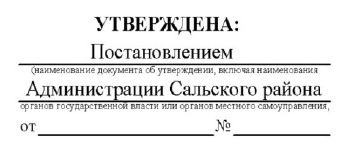 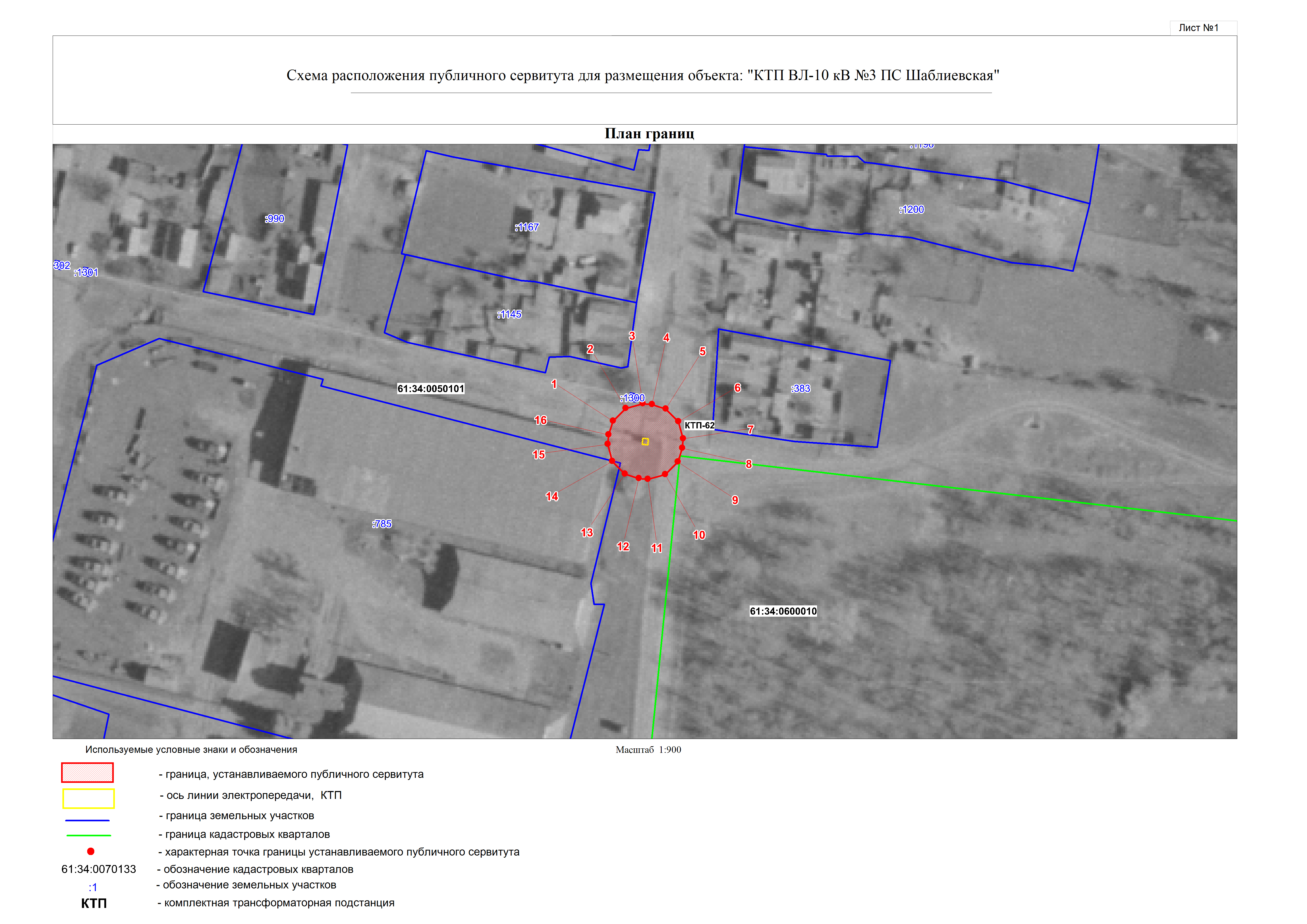 ОПИСАНИЕ МЕСТОПОЛОЖЕНИЯ ГРАНИЦОПИСАНИЕ МЕСТОПОЛОЖЕНИЯ ГРАНИЦОПИСАНИЕ МЕСТОПОЛОЖЕНИЯ ГРАНИЦПубличный сервитут для эксплуатации объекта "КТП ВЛ-10 кВ №3 ПС Шаблиевская"(наименование объекта, местоположение границ которого описано (далее-объект)Раздел 1Публичный сервитут для эксплуатации объекта "КТП ВЛ-10 кВ №3 ПС Шаблиевская"(наименование объекта, местоположение границ которого описано (далее-объект)Раздел 1Публичный сервитут для эксплуатации объекта "КТП ВЛ-10 кВ №3 ПС Шаблиевская"(наименование объекта, местоположение границ которого описано (далее-объект)Раздел 1Сведения об объекте Сведения об объекте Сведения об объекте № п/пХарактеристики объекта Описание характеристик1231Местоположение объекта Ростовская область, Сальский район2Площадь объекта ± величина погрешности определения площади (P ± DP)371кв.м  ± 7кв.м3Иные характеристики объекта Публичный сервитут устанавливается в целях эксплуатациивоздушной линии электропередачи "КТП ВЛ-10 кВ №3 ПС Шаблиевская" (согласно п.3 ст.3.6 №136-ФЗ от 25.10.2001 г. «О введении в действие Земельного кодекса Российской Федерации»). Срок установления публичного сервитута - сорок девять лет (согласно п.1 ст. 39.45 ЗК РФ).Правообладатель: Публичное акционерное общество"Россети Юг", ОГРН 1076164009096, ИНН 6164266561Контактная информация: 344002, Россия, г. Ростов-на-Дону,ул. Большая Садовая, 49, адрес электронной почты:office@rosseti-yug.ruОПИСАНИЕ МЕСТОПОЛОЖЕНИЯ ГРАНИЦПубличный сервитут для эксплуатации объекта "КТП ВЛ-10 кВ №3 ПС Шаблиевская" (наименование объекта, местоположение границ которого описано (далее-объект)Раздел 2ОПИСАНИЕ МЕСТОПОЛОЖЕНИЯ ГРАНИЦПубличный сервитут для эксплуатации объекта "КТП ВЛ-10 кВ №3 ПС Шаблиевская" (наименование объекта, местоположение границ которого описано (далее-объект)Раздел 2ОПИСАНИЕ МЕСТОПОЛОЖЕНИЯ ГРАНИЦПубличный сервитут для эксплуатации объекта "КТП ВЛ-10 кВ №3 ПС Шаблиевская" (наименование объекта, местоположение границ которого описано (далее-объект)Раздел 2ОПИСАНИЕ МЕСТОПОЛОЖЕНИЯ ГРАНИЦПубличный сервитут для эксплуатации объекта "КТП ВЛ-10 кВ №3 ПС Шаблиевская" (наименование объекта, местоположение границ которого описано (далее-объект)Раздел 2ОПИСАНИЕ МЕСТОПОЛОЖЕНИЯ ГРАНИЦПубличный сервитут для эксплуатации объекта "КТП ВЛ-10 кВ №3 ПС Шаблиевская" (наименование объекта, местоположение границ которого описано (далее-объект)Раздел 2ОПИСАНИЕ МЕСТОПОЛОЖЕНИЯ ГРАНИЦПубличный сервитут для эксплуатации объекта "КТП ВЛ-10 кВ №3 ПС Шаблиевская" (наименование объекта, местоположение границ которого описано (далее-объект)Раздел 2Сведения о местоположении границ объекта Сведения о местоположении границ объекта Сведения о местоположении границ объекта Сведения о местоположении границ объекта Сведения о местоположении границ объекта Сведения о местоположении границ объекта 1. Система координат  МСК-61, зона 21. Система координат  МСК-61, зона 21. Система координат  МСК-61, зона 21. Система координат  МСК-61, зона 21. Система координат  МСК-61, зона 21. Система координат  МСК-61, зона 22. Сведения о характерных точках границ объекта 2. Сведения о характерных точках границ объекта 2. Сведения о характерных точках границ объекта 2. Сведения о характерных точках границ объекта 2. Сведения о характерных точках границ объекта 2. Сведения о характерных точках границ объекта Обозначение характерных точекграницКоординаты, мКоординаты, мМетод определения координатхарактерной точкиСредняя квадратическая погрешность положения характерной точки (Mt), мОписание обозначения точки на местности (при наличии)Обозначение характерных точекграницХYМетод определения координатхарактерной точкиСредняя квадратическая погрешность положения характерной точки (Mt), мОписание обозначения точки на местности (при наличии)1234561343932.952354078.52Аналитический метод0,1-2343936.612354082.18Аналитический метод0,1-3343937.952354087.18Аналитический метод0,1-4343937.732354089.81Аналитический метод0,1-5343936.442354093.80Аналитический метод0,1-6343932.782354097.46Аналитический метод0,1-7343927.782354098.80Аналитический метод0,1-8343925.082354098.57Аналитический метод0,1-9343921.092354097.29Аналитический метод0,1-10343917.432354093.63Аналитический метод0,1-11343916.092354088.63Аналитический метод0,1-12343916.312354085.99Аналитический метод0,1-13343917.602354082.00Аналитический метод0,1-14343921.262354078.34Аналитический метод0,1-15343926.262354077.00Аналитический метод0,1-16343928.962354077.23Аналитический метод0,1-1343932.952354078.52Аналитический метод0,1-3. Сведения о характерных точках части (частей) границы объекта3. Сведения о характерных точках части (частей) границы объекта3. Сведения о характерных точках части (частей) границы объекта3. Сведения о характерных точках части (частей) границы объекта3. Сведения о характерных точках части (частей) границы объекта3. Сведения о характерных точках части (частей) границы объектаОбозначение характерных точек части границыКоординаты, мКоординаты, мМетод определения координатхарактерной точкиСредняя квадратическаяпогрешность положения характерной точки (Mt), мОписание обозначения точки на местности (при наличии)Обозначение характерных точек части границыХYМетод определения координатхарактерной точкиСредняя квадратическаяпогрешность положения характерной точки (Mt), мОписание обозначения точки на местности (при наличии)123456Часть №------------ОПИСАНИЕ МЕСТОПОЛОЖЕНИЯ ГРАНИЦОПИСАНИЕ МЕСТОПОЛОЖЕНИЯ ГРАНИЦОПИСАНИЕ МЕСТОПОЛОЖЕНИЯ ГРАНИЦОПИСАНИЕ МЕСТОПОЛОЖЕНИЯ ГРАНИЦОПИСАНИЕ МЕСТОПОЛОЖЕНИЯ ГРАНИЦОПИСАНИЕ МЕСТОПОЛОЖЕНИЯ ГРАНИЦОПИСАНИЕ МЕСТОПОЛОЖЕНИЯ ГРАНИЦОПИСАНИЕ МЕСТОПОЛОЖЕНИЯ ГРАНИЦПубличный сервитут для эксплуатации объекта "КТП ВЛ-10 кВ №3 ПС Шаблиевская" (наименование объекта, местоположение границ которого описано (далее-объект)Раздел 3Публичный сервитут для эксплуатации объекта "КТП ВЛ-10 кВ №3 ПС Шаблиевская" (наименование объекта, местоположение границ которого описано (далее-объект)Раздел 3Публичный сервитут для эксплуатации объекта "КТП ВЛ-10 кВ №3 ПС Шаблиевская" (наименование объекта, местоположение границ которого описано (далее-объект)Раздел 3Публичный сервитут для эксплуатации объекта "КТП ВЛ-10 кВ №3 ПС Шаблиевская" (наименование объекта, местоположение границ которого описано (далее-объект)Раздел 3Публичный сервитут для эксплуатации объекта "КТП ВЛ-10 кВ №3 ПС Шаблиевская" (наименование объекта, местоположение границ которого описано (далее-объект)Раздел 3Публичный сервитут для эксплуатации объекта "КТП ВЛ-10 кВ №3 ПС Шаблиевская" (наименование объекта, местоположение границ которого описано (далее-объект)Раздел 3Публичный сервитут для эксплуатации объекта "КТП ВЛ-10 кВ №3 ПС Шаблиевская" (наименование объекта, местоположение границ которого описано (далее-объект)Раздел 3Публичный сервитут для эксплуатации объекта "КТП ВЛ-10 кВ №3 ПС Шаблиевская" (наименование объекта, местоположение границ которого описано (далее-объект)Раздел 3Сведения о местоположении измененных (уточненных) границ объектаСведения о местоположении измененных (уточненных) границ объектаСведения о местоположении измененных (уточненных) границ объектаСведения о местоположении измененных (уточненных) границ объектаСведения о местоположении измененных (уточненных) границ объектаСведения о местоположении измененных (уточненных) границ объектаСведения о местоположении измененных (уточненных) границ объектаСведения о местоположении измененных (уточненных) границ объекта1. Система координат МСК-61, зона 21. Система координат МСК-61, зона 21. Система координат МСК-61, зона 21. Система координат МСК-61, зона 21. Система координат МСК-61, зона 21. Система координат МСК-61, зона 21. Система координат МСК-61, зона 21. Система координат МСК-61, зона 22. Сведения о характерных точках границ объекта 2. Сведения о характерных точках границ объекта 2. Сведения о характерных точках границ объекта 2. Сведения о характерных точках границ объекта 2. Сведения о характерных точках границ объекта 2. Сведения о характерных точках границ объекта 2. Сведения о характерных точках границ объекта 2. Сведения о характерных точках границ объекта Обозначение характерных точекграницСуществующие координаты, мСуществующие координаты, мИзмененные (уточненные) координаты, мИзмененные (уточненные) координаты, мМетод определения координат характерной точки Средняя квадратическая погрешность положения характерной точки (Mt), мОписание обозначения точки на местности (при наличии)Обозначение характерных точекграницXYXYМетод определения координат характерной точки Средняя квадратическая погрешность положения характерной точки (Mt), мОписание обозначения точки на местности (при наличии)12345678--------3. Сведения о характерных точках части (частей) границы объекта3. Сведения о характерных точках части (частей) границы объекта3. Сведения о характерных точках части (частей) границы объекта3. Сведения о характерных точках части (частей) границы объекта3. Сведения о характерных точках части (частей) границы объекта3. Сведения о характерных точках части (частей) границы объекта3. Сведения о характерных точках части (частей) границы объекта3. Сведения о характерных точках части (частей) границы объектаЧасть № -Часть № -Часть № -Часть № -Часть № -Часть № -Часть № -Часть № -Обозначение характерных точекграницСуществующие координаты, мСуществующие координаты, мИзмененные (уточненные) координаты, мИзмененные (уточненные) координаты, мМетод определения координат характерной точки Средняя квадратическая погрешность положения характерной точки (Mt), мОписание обозначения точки на местности (при наличии)Обозначение характерных точекграницXYXYМетод определения координат характерной точки Средняя квадратическая погрешность положения характерной точки (Mt), мОписание обозначения точки на местности (при наличии)12345678--------